Уважаемые дамы и господа!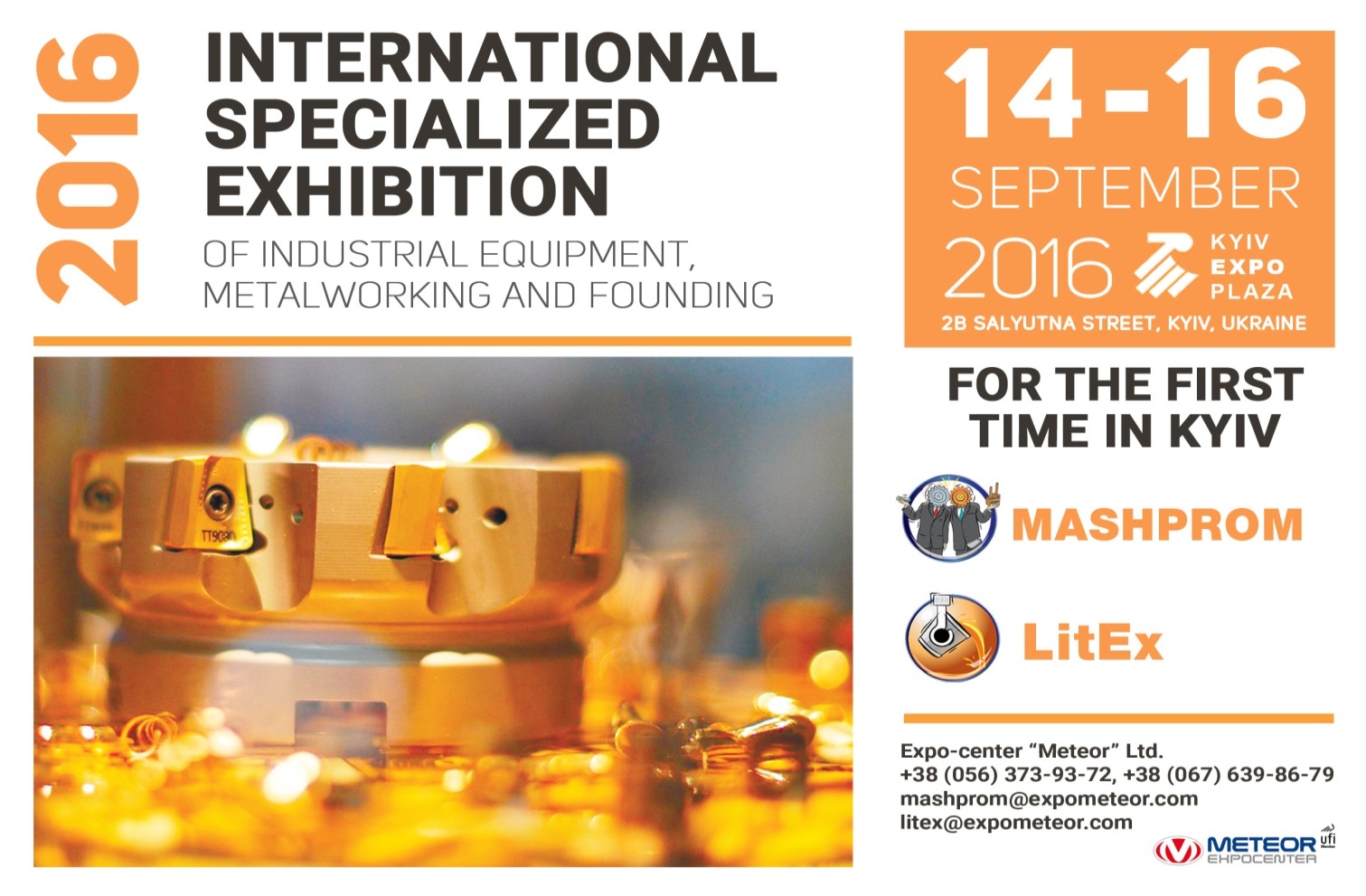 Приглашаем Вас принять участие в  Международной специализированной выставке промышленного оборудования,  металлообработки и литья.Выставки «Машпром тм» и  «ЛитЭкс тм»  являются значимым событием для украинской промышленности. За время  своего существования они стали эффективной бизнес-площадкой для увеличения объемов и расширения географии продаж, продвижения продукции путем демонстрации новейшего украинского и зарубежного оборудования. Внимание! Впервые в этом году Международная специализированная выставка промышленного оборудования, металлообработки и литья будет проходить в Киеве с 14 по 16 сентября 2016 года  в ВЦ «КиевЭкспоПлаза».Партнеры выставки:  Ассоциации литейщиков Украины , ООО « Союз-Литье», Ассоциации технологов - машиностроителей Украины, ПГТУОрганизатор выставки: Экспо-центр «Метеор».Время проведения выставки: 14-16 сентября 2016 года Место проведения: ВЦ «КиевЭкспоПлаза»Основные тематики выставки:«Машпром тм»:      Промышленное оборудование;Металлообработка;Контрольно-измерительные машины, приборы, инструменты;Автоматизация производства;Информационные технологии для производства;Подъемно-транспортное оборудование;Инструмент и оснастка;Смазочные материалы, охлаждающие жидкости;Проволока, обработка проволоки, изделия из проволоки;Сварка;Модернизация, ремонт и восстановление машин и оборудования;Подшипники;Трубы из черных, цветных металлов и сплавов;Электроприборы и редуктора;Энергосбережение в промышленнности;Гидравлика и пневматика;Приборостроение«ЛитЭкс тм»: Производители литья (Предприятия, Заводы);Оборудование для производства литья;Оснастка;Художественное литье, ковка;Наукоемкие технологии, инновации в области литейного производства;Материалы для производства литья;Проектирование литейных цехов, участков и производств;Программное обеспечение и моделирование литейных процессов;Кип в области литейного производства;Сервис и ремонт литейного оборудования;Отраслевые союзы и ассоциации;Инжиниринг и колсантинг.Для получения более подробной информации и пригласительных билетов на выставкузвоните: (056) 373-93-72, (067) 639-86-79или пишите: mashprom@expometeor.com  litex@expometeor.com www.expometeor.com